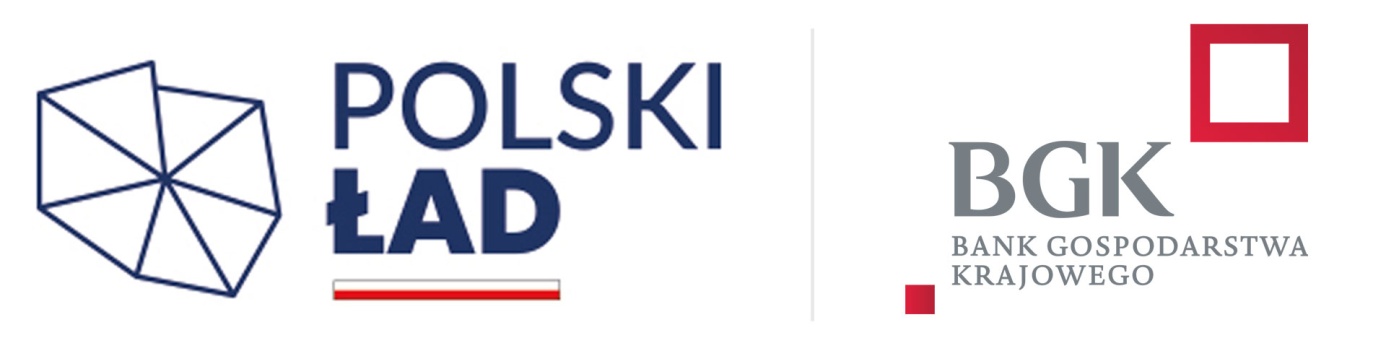 ZI. 271.10.2024.ZP - 4    	                                                      Węgliniec16.07.2024r.ODPOWIEDZI NA PYTANIA NR 3Dotyczy: „Poprawa efektywności energetycznej budynku Szkoły Podstawowej w Czerwonej Wodzie”Na podstawie art. 284 ust. 2 ustawy z dnia 11 września 2019r. Prawo zamówień publicznych (Dz. U. z 2023r., poz. 1605 ze zm) Zamawiający informuje, iż wpłynęły zapytania do treści Specyfikacji Warunków Zamówienia. Niniejszym udzielam wyjaśnień.PYTANIE NR 1Ze schematu kotłowni widać że należy się wpiąć w istniejący układ centralnego ogrzewania oraz wykonać uruchomienie całej instalacji c.o dla niepowstającej sali gimnastycznej oraz szkoły. Celem weryfikacji możliwości montażu elementów instalacji ze schematu proszę o udostępnienie rzutu kotłowni i schematu istniejącej kotłowni.ODPOWIEDŹZamawiający dołącza do niniejszych odpowiedzi  następujące dokumenty:- schemat istniejącej kotłowni IS 11,-rzut kotłowni K9.PYTANIE NR 2Proszę o podanie planowanego umiejscowienia kaskady pomp ciepła z uwagi na to, iż w PZT nie ma tego wrysowanego.ODPOWIEDŹZamawiający dołącza do niniejszych odpowiedzi  następujące dokumenty:Rysunek PZT – umiejscowieniePYTANIE NR 3Czy oferent ma obowiązek montażu paneli fotowoltaicznych na dachu nowej Sali SportowejODPOWIEDŹWykonawca ma obowiązek wykorzystać maksymalną powierzchnię dachu a pozostałą część paneli do łącznej mocy 150 kW należy zamontować na gruncie w miejscu wskazanym w PFU. Zamawiający informuje, że Wykonawca powinien zastosować identyczne panele fotowoltaiczne jak już zamontowane (karta techniczna w załączniku ) bądź równoważne. Zamawiający dopuszczając równoważność produktu żądać będzie jej potwierdzenia poprzez przekazanie Zamawiającemu przed podpisaniem umowy karty technicznej produktu.W trakcie prac należy dołączyć się do istniejącej już instalacji w wyniku czego należy w kosztach ująć wymianę zamontowanego falownika. W związku z tym Wykonawca będzie miał obowiązek przejęcia gwarancji na całą istniejącą już instalację fotowoltaiczną umieszczoną na dachu.  Zamawiający dokona zmiany treści projektu umowy o zapisy uwzględniające konieczność przejęcia w/w odpowiedzialności z tytułu gwarancji i rękojmi.PYTANIE NR 4 Czy oferent musi posiadać osoby wykwalifikowane do montażu systemów fotowoltaikiODPOWIEDŹTak  Wykonawca powinien dysponować co najmniej dwoma certyfikowanymi instalatorami systemów fotowoltaicznych (UDT), oraz co najmniej dwoma z uprawnieniami energetycznymi grupy 1 w zakresie eksploatacji E i dozoru D. PYTANIE NR 5Jakie pomiary elektryczne należy wykonać po zakończeniu robót przy instalacji fotowoltaikiODPOWIEDŹNależy wykonać następujące pomiary zgodnie z normą PN-EN 62446:rezystancja uziemienia rezystancja izolacji po stronie DC napięcie otwartego obwodu UOC prądy pracy i moce po stronie DC i AC ciągłość połączeń ochronnych sprawność inwertera prąd zwarcia ISC PYTANIE NR 6Czy Zamawiający dopuszcza konstrukcję naziemną podpieraną jednopuntowo?ODPOWIEDŹNie, dopuszcza się tylko konstrukcje podpierane dwupunktowoPYTANIE NR 7Czy w układzie fotowoltaiki należy stosować ograniczniki wypływu energii?ODPOWIEDŹTak układ powinien być przygotowany do regulacji wypływu energii do sieci OSD w zakresie od 0 do max mocy PV.PYTANIE NR 8Czy po likwidacji liczników w szkole i budynku obok należy go zasilić z nowego licznika głównego czy z innych miejsc np. nowo budowana sala sportowa.ODPOWIEDŹZamawiający dopuszcza zasilanie budynku obok sali gimnastycznej z nowo budowanej rozdzieli sali sportowej (jeżeli parametry techniczne na to pozwolą ). Postępowanie jest prowadzone w systemie zaprojektuj i wybuduj i Wykonawca ma przestawić do akceptacji proponowane rozwiązania projektowe .    